Curriculum Vitae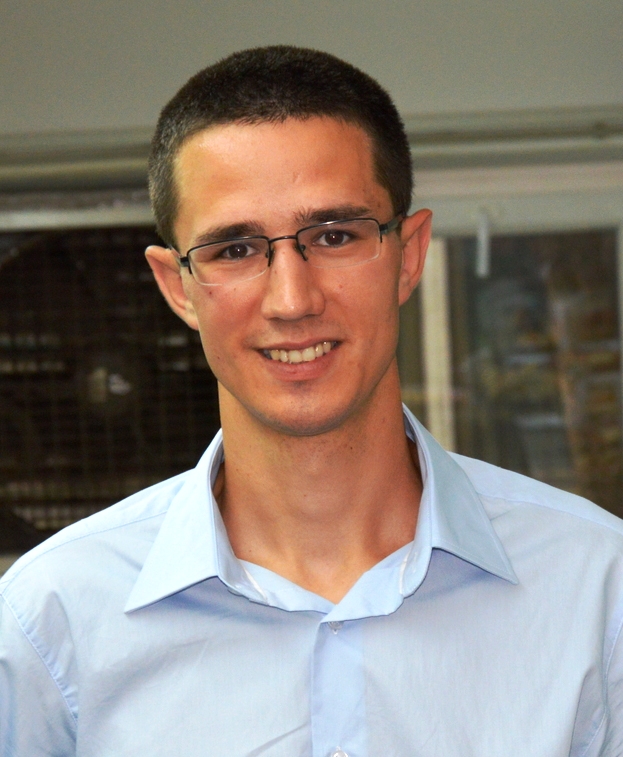 Education	2016-Present	Department of Fruit growing, Viticulture, Horticulture andLandscape architecture, Faculty of Agriculture,University of Novi SadPh.D student2014 – 2016. 	Department of biology and ecology, Faculty of Sciences,University of Novi SadAcquired title: Master in Biology; MODUL: BotanyGrade point average: 9.832010 – 2014.	Department of biology and ecology, Faculty of Sciences,University of Novi SadAcquired title: Bachelor with Honours in BiologyGrade point average: 9.052006-2010.	Grammar School „Svetozar Marković“, Novi SadWork experienceNovember 2016- present                    Institute of Lowland Forestry and EnvironmentUniversity of Novi SadJunior researcherApril 2015; 2014; 2013	                                  Scientific-popular event, Night of biology,Department of biology and ecology, Faculty of Sciences,University of Novi SadVolunteer2013 – 2014.	                            Laboratory for Systematics of vascular plants and Phytogeography and-Herbarium BUNS,Department of biology and ecology, Faculty of Sciences,University of Novi SadVolunteerPublicationsMatović, B., Stojanović, D., Kesić, L. & Stjepanović, S. (2017): Climate impact on growth of spruce in National Park Kopaonik. International Scientific Conference „Forestry Science in Purpose of Sustainable Development of Forestry“, 8. December 2017, Banja Luka. (announcement)Stojnić, S., Kovačević, B., Kebert, M., Kesić, L., Stanković, M. & Orlović, S. (2017): Investigation on the relationship between leaf water use efficiency and physio-biochemical traits of Pedunculate oak. International Scientific Conference „Forestry Science in Purpose of Sustainable Development of Forestry“, 8. December 2017, Banja Luka. (announcement)Kesić, L., Stojnić, S. & Stojanović, D. (2017): Correlation between climate variables  and growth of Turkey oak (Quercus cerris L.). International Scientific Conference „Susainable Forestry: Fact or Fiction?“, 3. - 6. October 2017., Skopje. Book of abstracts pp. 4-5. (announcement).Kesić, L., Matović, B., Stojnić, S., Stjepanović, S. & Stojanović, D. (2016): Climate change as factor reducing the growth of trees in the pure Norway spruce stand (Picea abies (L.) H.Karst.) in the national park  ‚‚Kopaonik''. Poplar, 197/198, 25-34.Stojnić, S., Orlović, S., Trudić, B., Kesić, L., Stanković, M., & Šijačić-Nikolić, M. (2016): Height and root-collar diameter growth variability of European beech provenances from southeast Europe. Poplar, 197/198, 5-14. Kesić, L. (2016): Variability of morphological character species Hypericum hirsutum L. 1753 and H. barbatum Jacq. 1775. [Master Thesis]. Department of biology and ecology, Faculty of Sciences, University of Novi Sad.Projects participation"Biosensing Technologies and Global System for Long-Term Research and Integrated Management of Ecosystems" (III43002) financed by the Ministry of Education,  Science and Technological Development of the Republic of Serbia.Participation in Training SchoolCOST Action CLIMO CA15226 Training School “Dendrochronological methods in forest ecology”, Zvolen, Slovakia, September 27  – 29, 2017.LIFEGENMON Summer school on scientific writing and Forest genetic monitoring knowledge transfer into practice & CAPABAL 5th TRAINING SCHOOL, The Logarska Valley, Slovenia, August 7 – 11, 2017.Prizes and AwardsScholarship of the Republic of Serbia, Ministry of Science, Education and Technological Development, 2014/2015 Scholarship of the Republic of Serbia, Ministry of Science, Education and Technological Development, 2012/2013.Scholarship of the Republic of Serbia, Ministry of Science, Education and Technological Development, 2011/2012 Knowledge of foreign languages•	English:  Understanding – B2 (independent user)good, Writing - B2 (independent user) , Speaking – B2 (independent user)Computer skillsKnowledge of Microsoft Office (Word, Excell, Power Point)Knowledge of R software for statistical analysisOther skillsDriver´s licence B categoryLazar Kesić, MScDate of birth: 26.01.1991.Affiliation: University of Novi Sad, Institute of Lowland Forestry and EnvironmentAddress:  Antona Cehova 13d, Novi Sad, SerbiaPhone number:  +381 63 78 78 504E-mail:  kesic.lazar@uns.ac.rs  